For deliveries outside the EU we need additional information about the value of goods for thecustoms and the HS code! Without this information, export after repair is not possible.Coperion GmbH, 70466 Stuttgart, GermanyCoperion GmbH, 70466 Stuttgart, GermanyCoperion GmbH, 70466 Stuttgart, GermanyCoperion GmbH, 70466 Stuttgart, GermanyCoperion GmbH, 70466 Stuttgart, GermanyCoperion GmbH, 70466 Stuttgart, GermanyCoperion GmbH, 70466 Stuttgart, GermanyCoperion GmbH, 70466 Stuttgart, GermanyCoperion GmbH, 70466 Stuttgart, GermanyCoperion GmbH, 70466 Stuttgart, GermanyCoperion GmbH, 70466 Stuttgart, GermanyCoperion GmbH, 70466 Stuttgart, GermanyCoperion GmbH, 70466 Stuttgart, GermanyCoperion GmbH, 70466 Stuttgart, GermanyCoperion GmbHTheodorstrasse 1070469 Stuttgart, GermanyTelefax      +49 711 897 3976repair@coperion.comwww.coperion.comCoperion GmbHTheodorstrasse 1070469 Stuttgart, GermanyTelefax      +49 711 897 3976repair@coperion.comwww.coperion.comReturn Material Authorization to Co. DESCH(CAUTION: Please use this form only for DESCH-Parts to Co. DESCH)Originator / Billing address: (Please complete all lines)Return Material Authorization to Co. DESCH(CAUTION: Please use this form only for DESCH-Parts to Co. DESCH)Originator / Billing address: (Please complete all lines)Return Material Authorization to Co. DESCH(CAUTION: Please use this form only for DESCH-Parts to Co. DESCH)Originator / Billing address: (Please complete all lines)Return Material Authorization to Co. DESCH(CAUTION: Please use this form only for DESCH-Parts to Co. DESCH)Originator / Billing address: (Please complete all lines)Return Material Authorization to Co. DESCH(CAUTION: Please use this form only for DESCH-Parts to Co. DESCH)Originator / Billing address: (Please complete all lines)Return Material Authorization to Co. DESCH(CAUTION: Please use this form only for DESCH-Parts to Co. DESCH)Originator / Billing address: (Please complete all lines)Return Material Authorization to Co. DESCH(CAUTION: Please use this form only for DESCH-Parts to Co. DESCH)Originator / Billing address: (Please complete all lines)Return Material Authorization to Co. DESCH(CAUTION: Please use this form only for DESCH-Parts to Co. DESCH)Originator / Billing address: (Please complete all lines)Return Material Authorization to Co. DESCH(CAUTION: Please use this form only for DESCH-Parts to Co. DESCH)Originator / Billing address: (Please complete all lines)Return Material Authorization to Co. DESCH(CAUTION: Please use this form only for DESCH-Parts to Co. DESCH)Originator / Billing address: (Please complete all lines)Return Material Authorization to Co. DESCH(CAUTION: Please use this form only for DESCH-Parts to Co. DESCH)Originator / Billing address: (Please complete all lines)Return Material Authorization to Co. DESCH(CAUTION: Please use this form only for DESCH-Parts to Co. DESCH)Originator / Billing address: (Please complete all lines)Return Material Authorization to Co. DESCH(CAUTION: Please use this form only for DESCH-Parts to Co. DESCH)Originator / Billing address: (Please complete all lines)Return Material Authorization to Co. DESCH(CAUTION: Please use this form only for DESCH-Parts to Co. DESCH)Originator / Billing address: (Please complete all lines)Coperion GmbHTheodorstrasse 1070469 Stuttgart, GermanyTelefax      +49 711 897 3976repair@coperion.comwww.coperion.comCustomer no.:Customer no.:Customer no.:Customer no.:Coperion GmbHTheodorstrasse 1070469 Stuttgart, GermanyTelefax      +49 711 897 3976repair@coperion.comwww.coperion.comCompany:Company:Company:Company:Coperion GmbHTheodorstrasse 1070469 Stuttgart, GermanyTelefax      +49 711 897 3976repair@coperion.comwww.coperion.comContact person:Contact person:Contact person:Contact person:Coperion GmbHTheodorstrasse 1070469 Stuttgart, GermanyTelefax      +49 711 897 3976repair@coperion.comwww.coperion.comDepartment:Department:Department:Department:Coperion GmbHTheodorstrasse 1070469 Stuttgart, GermanyTelefax      +49 711 897 3976repair@coperion.comwww.coperion.comStreet:Street:Street:Street:Street:Coperion GmbHTheodorstrasse 1070469 Stuttgart, GermanyTelefax      +49 711 897 3976repair@coperion.comwww.coperion.comPostal Code:Postal Code:Postal Code:City:City:Coperion GmbHTheodorstrasse 1070469 Stuttgart, GermanyTelefax      +49 711 897 3976repair@coperion.comwww.coperion.comPhone:Fax:Fax:Fax:Fax:Coperion GmbHTheodorstrasse 1070469 Stuttgart, GermanyTelefax      +49 711 897 3976repair@coperion.comwww.coperion.comE-Mail address:E-Mail address:E-Mail address:E-Mail address:@CustomerOrder no.:CustomerOrder no.:Items belong to:Items belong to:Items belong to:Items belong to:Items belong to:Items belong to:Machine:Machine:Machine no. / Project no. / Work no.:Machine no. / Project no. / Work no.:Machine no. / Project no. / Work no.:Machine no. / Project no. / Work no.:Machine no. / Project no. / Work no.:Machine no. / Project no. / Work no.:Machine no. / Project no. / Work no.:Machine no. / Project no. / Work no.:Machine no. / Project no. / Work no.:Machine no. / Project no. / Work no.:DESCH Ident no.:DESCH Ident no.:Items to be delivered / returned ?Items to be delivered / returned ?Items to be delivered / returned ?Items to be delivered / returned ?Items to be delivered / returned ?Items to be delivered / returned ?Items to be delivered / returned ?Items to be delivered / returned ?Items to be delivered / returned ?Items to be delivered / returned ?Item descriptionItem descriptionItem descriptionItem no.Item no.Item no.AmountAmountReason for return (1)Reason for return (1)Reason for return (1)Disposi-tion (2)WarrantyYes / NoWarrantyYes / NoWarrantyYes / NoReason for sending back (1)Reason for sending back (1)Reason for sending back (1)Reason for sending back (1)Reason for sending back (1)Reason for sending back (1)Disposition (2)Disposition (2)Disposition (2)Disposition (2)Disposition (2)Disposition (2)Disposition (2)Disposition (2)Disposition (2)ADefective (failed in operation)Defective (failed in operation)Defective (failed in operation)1Return for credit, replacement not required **Return for credit, replacement not required **Return for credit, replacement not required **Return for credit, replacement not required **Return for credit, replacement not required **Return for credit, replacement not required **Return for credit, replacement not required **Return for credit, replacement not required **BDefective (transport damage)Defective (transport damage)Defective (transport damage)2Return for discharge, replacement receivedReturn for discharge, replacement receivedReturn for discharge, replacement receivedReturn for discharge, replacement receivedReturn for discharge, replacement receivedReturn for discharge, replacement receivedReturn for discharge, replacement receivedReturn for discharge, replacement receivedCInspection report *Inspection report *Inspection report *3Parts replacement requiredParts replacement requiredParts replacement requiredParts replacement requiredParts replacement requiredParts replacement requiredParts replacement requiredParts replacement requiredDIncorrect quantity shippedIncorrect quantity shippedIncorrect quantity shipped4To be returned after repair / inspection.To be returned after repair / inspection.To be returned after repair / inspection.To be returned after repair / inspection.To be returned after repair / inspection.To be returned after repair / inspection.To be returned after repair / inspection.To be returned after repair / inspection.EWrong part deliveredWrong part deliveredWrong part deliveredFWrong part orderedWrong part orderedWrong part ordered*	For all inspection reports we need a detailed*	For all inspection reports we need a detailed*	For all inspection reports we need a detailed*	For all inspection reports we need a detailed*	For all inspection reports we need a detailed*	For all inspection reports we need a detailed*	For all inspection reports we need a detailed*	For all inspection reports we need a detailed*	For all inspection reports we need a detailedGPart defective Part defective Part defective 	description of the problem.	description of the problem.	description of the problem.	description of the problem.	description of the problem.	description of the problem.	description of the problem.	description of the problem.	description of the problem.HOtherOtherOtherIClaimClaimClaim**	The item(s) indicated above will be accepted for**	The item(s) indicated above will be accepted for**	The item(s) indicated above will be accepted for**	The item(s) indicated above will be accepted for**	The item(s) indicated above will be accepted for**	The item(s) indicated above will be accepted for**	The item(s) indicated above will be accepted for**	The item(s) indicated above will be accepted for**	The item(s) indicated above will be accepted for      return with the applicable restock charge.      return with the applicable restock charge.      return with the applicable restock charge.      return with the applicable restock charge.      return with the applicable restock charge.      return with the applicable restock charge.      return with the applicable restock charge.      return with the applicable restock charge.      return with the applicable restock charge. Please be aware that an inspection fee will be charged     Clutch Size                                      Fee in Euro Please be aware that an inspection fee will be charged     Clutch Size                                      Fee in Euro Please be aware that an inspection fee will be charged     Clutch Size                                      Fee in Euro Please be aware that an inspection fee will be charged     Clutch Size                                      Fee in Euro Please be aware that an inspection fee will be charged     Clutch Size                                      Fee in Euro Please be aware that an inspection fee will be charged     Clutch Size                                      Fee in Euro Please be aware that an inspection fee will be charged     Clutch Size                                      Fee in Euro Please be aware that an inspection fee will be charged     Clutch Size                                      Fee in Euro Please be aware that an inspection fee will be charged     Clutch Size                                      Fee in Euro Please be aware that an inspection fee will be charged     Clutch Size                                      Fee in Euro Please be aware that an inspection fee will be charged     Clutch Size                                      Fee in Euro Please be aware that an inspection fee will be charged     Clutch Size                                      Fee in Euro Please be aware that an inspection fee will be charged     Clutch Size                                      Fee in Euro Please be aware that an inspection fee will be charged     Clutch Size                                      Fee in Euro51 – 82                                                    350,-101 – 112                                                500,-141 – 163                                                750,-181 – 243                                                950,--	271 – 303                                               1200,-51 – 82                                                    350,-101 – 112                                                500,-141 – 163                                                750,-181 – 243                                                950,--	271 – 303                                               1200,-51 – 82                                                    350,-101 – 112                                                500,-141 – 163                                                750,-181 – 243                                                950,--	271 – 303                                               1200,-51 – 82                                                    350,-101 – 112                                                500,-141 – 163                                                750,-181 – 243                                                950,--	271 – 303                                               1200,-51 – 82                                                    350,-101 – 112                                                500,-141 – 163                                                750,-181 – 243                                                950,--	271 – 303                                               1200,-51 – 82                                                    350,-101 – 112                                                500,-141 – 163                                                750,-181 – 243                                                950,--	271 – 303                                               1200,-51 – 82                                                    350,-101 – 112                                                500,-141 – 163                                                750,-181 – 243                                                950,--	271 – 303                                               1200,-51 – 82                                                    350,-101 – 112                                                500,-141 – 163                                                750,-181 – 243                                                950,--	271 – 303                                               1200,-51 – 82                                                    350,-101 – 112                                                500,-141 – 163                                                750,-181 – 243                                                950,--	271 – 303                                               1200,-51 – 82                                                    350,-101 – 112                                                500,-141 – 163                                                750,-181 – 243                                                950,--	271 – 303                                               1200,-51 – 82                                                    350,-101 – 112                                                500,-141 – 163                                                750,-181 – 243                                                950,--	271 – 303                                               1200,-51 – 82                                                    350,-101 – 112                                                500,-141 – 163                                                750,-181 – 243                                                950,--	271 – 303                                               1200,-51 – 82                                                    350,-101 – 112                                                500,-141 – 163                                                750,-181 – 243                                                950,--	271 – 303                                               1200,-	Update 12/2021	Update 12/2021	Update 12/2021	Update 12/2021	Update 12/2021	Update 12/2021	Update 12/2021	Update 12/2021	Update 12/2021	Update 12/2021	Update 12/2021	Update 12/2021	Update 12/2021With a return shipment you agree to cover these costs.Before we start a repair you will receive a preliminary cost estimate for approval.Please return this form by mail to  repair@coperion.com  or byFax to +49 711 897 3976 before returning any items. And please attach this form also to the shipment to Desch.Please make sure that the return shipment will be delivered under incoterm DDP. Please indicate the real present amount of the part in the customs invoice!Please notice, that we can not create a Certificate of Origin (COO) for repairs.With the signature of this document and the return of the goods, you confirm to accept our General Business Conditions for repair (www.coperion.com/en/support/commercial-terms/).Declaration: (Selection necessary) The component has been carefully cleaned and is free of harmful adhesions. There are no risks. The following residual hazard exists or could not be eliminated, the following characteristic hazard characteristics according to the GHS regulation may still exist:If one of these hazard characteristics is ticked, the corresponding current EU safety data sheet in German must also be sent in.Without the corresponding information we are unfortunately unable to execute your order.Please attach a copy to the return shipment.Address for return delivery:DESCH Antriebstechnik GmbH & Co.KGKleinbahnstrasse 2159759 Arnsberg-HuestenGermanyOpening hours of the incoming goods department 6:30 a.m. to 2:00 p.m.With a return shipment you agree to cover these costs.Before we start a repair you will receive a preliminary cost estimate for approval.Please return this form by mail to  repair@coperion.com  or byFax to +49 711 897 3976 before returning any items. And please attach this form also to the shipment to Desch.Please make sure that the return shipment will be delivered under incoterm DDP. Please indicate the real present amount of the part in the customs invoice!Please notice, that we can not create a Certificate of Origin (COO) for repairs.With the signature of this document and the return of the goods, you confirm to accept our General Business Conditions for repair (www.coperion.com/en/support/commercial-terms/).Declaration: (Selection necessary) The component has been carefully cleaned and is free of harmful adhesions. There are no risks. The following residual hazard exists or could not be eliminated, the following characteristic hazard characteristics according to the GHS regulation may still exist:If one of these hazard characteristics is ticked, the corresponding current EU safety data sheet in German must also be sent in.Without the corresponding information we are unfortunately unable to execute your order.Please attach a copy to the return shipment.Address for return delivery:DESCH Antriebstechnik GmbH & Co.KGKleinbahnstrasse 2159759 Arnsberg-HuestenGermanyOpening hours of the incoming goods department 6:30 a.m. to 2:00 p.m.With a return shipment you agree to cover these costs.Before we start a repair you will receive a preliminary cost estimate for approval.Please return this form by mail to  repair@coperion.com  or byFax to +49 711 897 3976 before returning any items. And please attach this form also to the shipment to Desch.Please make sure that the return shipment will be delivered under incoterm DDP. Please indicate the real present amount of the part in the customs invoice!Please notice, that we can not create a Certificate of Origin (COO) for repairs.With the signature of this document and the return of the goods, you confirm to accept our General Business Conditions for repair (www.coperion.com/en/support/commercial-terms/).Declaration: (Selection necessary) The component has been carefully cleaned and is free of harmful adhesions. There are no risks. The following residual hazard exists or could not be eliminated, the following characteristic hazard characteristics according to the GHS regulation may still exist:If one of these hazard characteristics is ticked, the corresponding current EU safety data sheet in German must also be sent in.Without the corresponding information we are unfortunately unable to execute your order.Please attach a copy to the return shipment.Address for return delivery:DESCH Antriebstechnik GmbH & Co.KGKleinbahnstrasse 2159759 Arnsberg-HuestenGermanyOpening hours of the incoming goods department 6:30 a.m. to 2:00 p.m.With a return shipment you agree to cover these costs.Before we start a repair you will receive a preliminary cost estimate for approval.Please return this form by mail to  repair@coperion.com  or byFax to +49 711 897 3976 before returning any items. And please attach this form also to the shipment to Desch.Please make sure that the return shipment will be delivered under incoterm DDP. Please indicate the real present amount of the part in the customs invoice!Please notice, that we can not create a Certificate of Origin (COO) for repairs.With the signature of this document and the return of the goods, you confirm to accept our General Business Conditions for repair (www.coperion.com/en/support/commercial-terms/).Declaration: (Selection necessary) The component has been carefully cleaned and is free of harmful adhesions. There are no risks. The following residual hazard exists or could not be eliminated, the following characteristic hazard characteristics according to the GHS regulation may still exist:If one of these hazard characteristics is ticked, the corresponding current EU safety data sheet in German must also be sent in.Without the corresponding information we are unfortunately unable to execute your order.Please attach a copy to the return shipment.Address for return delivery:DESCH Antriebstechnik GmbH & Co.KGKleinbahnstrasse 2159759 Arnsberg-HuestenGermanyOpening hours of the incoming goods department 6:30 a.m. to 2:00 p.m.With a return shipment you agree to cover these costs.Before we start a repair you will receive a preliminary cost estimate for approval.Please return this form by mail to  repair@coperion.com  or byFax to +49 711 897 3976 before returning any items. And please attach this form also to the shipment to Desch.Please make sure that the return shipment will be delivered under incoterm DDP. Please indicate the real present amount of the part in the customs invoice!Please notice, that we can not create a Certificate of Origin (COO) for repairs.With the signature of this document and the return of the goods, you confirm to accept our General Business Conditions for repair (www.coperion.com/en/support/commercial-terms/).Declaration: (Selection necessary) The component has been carefully cleaned and is free of harmful adhesions. There are no risks. The following residual hazard exists or could not be eliminated, the following characteristic hazard characteristics according to the GHS regulation may still exist:If one of these hazard characteristics is ticked, the corresponding current EU safety data sheet in German must also be sent in.Without the corresponding information we are unfortunately unable to execute your order.Please attach a copy to the return shipment.Address for return delivery:DESCH Antriebstechnik GmbH & Co.KGKleinbahnstrasse 2159759 Arnsberg-HuestenGermanyOpening hours of the incoming goods department 6:30 a.m. to 2:00 p.m.With a return shipment you agree to cover these costs.Before we start a repair you will receive a preliminary cost estimate for approval.Please return this form by mail to  repair@coperion.com  or byFax to +49 711 897 3976 before returning any items. And please attach this form also to the shipment to Desch.Please make sure that the return shipment will be delivered under incoterm DDP. Please indicate the real present amount of the part in the customs invoice!Please notice, that we can not create a Certificate of Origin (COO) for repairs.With the signature of this document and the return of the goods, you confirm to accept our General Business Conditions for repair (www.coperion.com/en/support/commercial-terms/).Declaration: (Selection necessary) The component has been carefully cleaned and is free of harmful adhesions. There are no risks. The following residual hazard exists or could not be eliminated, the following characteristic hazard characteristics according to the GHS regulation may still exist:If one of these hazard characteristics is ticked, the corresponding current EU safety data sheet in German must also be sent in.Without the corresponding information we are unfortunately unable to execute your order.Please attach a copy to the return shipment.Address for return delivery:DESCH Antriebstechnik GmbH & Co.KGKleinbahnstrasse 2159759 Arnsberg-HuestenGermanyOpening hours of the incoming goods department 6:30 a.m. to 2:00 p.m.With a return shipment you agree to cover these costs.Before we start a repair you will receive a preliminary cost estimate for approval.Please return this form by mail to  repair@coperion.com  or byFax to +49 711 897 3976 before returning any items. And please attach this form also to the shipment to Desch.Please make sure that the return shipment will be delivered under incoterm DDP. Please indicate the real present amount of the part in the customs invoice!Please notice, that we can not create a Certificate of Origin (COO) for repairs.With the signature of this document and the return of the goods, you confirm to accept our General Business Conditions for repair (www.coperion.com/en/support/commercial-terms/).Declaration: (Selection necessary) The component has been carefully cleaned and is free of harmful adhesions. There are no risks. The following residual hazard exists or could not be eliminated, the following characteristic hazard characteristics according to the GHS regulation may still exist:If one of these hazard characteristics is ticked, the corresponding current EU safety data sheet in German must also be sent in.Without the corresponding information we are unfortunately unable to execute your order.Please attach a copy to the return shipment.Address for return delivery:DESCH Antriebstechnik GmbH & Co.KGKleinbahnstrasse 2159759 Arnsberg-HuestenGermanyOpening hours of the incoming goods department 6:30 a.m. to 2:00 p.m.With a return shipment you agree to cover these costs.Before we start a repair you will receive a preliminary cost estimate for approval.Please return this form by mail to  repair@coperion.com  or byFax to +49 711 897 3976 before returning any items. And please attach this form also to the shipment to Desch.Please make sure that the return shipment will be delivered under incoterm DDP. Please indicate the real present amount of the part in the customs invoice!Please notice, that we can not create a Certificate of Origin (COO) for repairs.With the signature of this document and the return of the goods, you confirm to accept our General Business Conditions for repair (www.coperion.com/en/support/commercial-terms/).Declaration: (Selection necessary) The component has been carefully cleaned and is free of harmful adhesions. There are no risks. The following residual hazard exists or could not be eliminated, the following characteristic hazard characteristics according to the GHS regulation may still exist:If one of these hazard characteristics is ticked, the corresponding current EU safety data sheet in German must also be sent in.Without the corresponding information we are unfortunately unable to execute your order.Please attach a copy to the return shipment.Address for return delivery:DESCH Antriebstechnik GmbH & Co.KGKleinbahnstrasse 2159759 Arnsberg-HuestenGermanyOpening hours of the incoming goods department 6:30 a.m. to 2:00 p.m.With a return shipment you agree to cover these costs.Before we start a repair you will receive a preliminary cost estimate for approval.Please return this form by mail to  repair@coperion.com  or byFax to +49 711 897 3976 before returning any items. And please attach this form also to the shipment to Desch.Please make sure that the return shipment will be delivered under incoterm DDP. Please indicate the real present amount of the part in the customs invoice!Please notice, that we can not create a Certificate of Origin (COO) for repairs.With the signature of this document and the return of the goods, you confirm to accept our General Business Conditions for repair (www.coperion.com/en/support/commercial-terms/).Declaration: (Selection necessary) The component has been carefully cleaned and is free of harmful adhesions. There are no risks. The following residual hazard exists or could not be eliminated, the following characteristic hazard characteristics according to the GHS regulation may still exist:If one of these hazard characteristics is ticked, the corresponding current EU safety data sheet in German must also be sent in.Without the corresponding information we are unfortunately unable to execute your order.Please attach a copy to the return shipment.Address for return delivery:DESCH Antriebstechnik GmbH & Co.KGKleinbahnstrasse 2159759 Arnsberg-HuestenGermanyOpening hours of the incoming goods department 6:30 a.m. to 2:00 p.m.With a return shipment you agree to cover these costs.Before we start a repair you will receive a preliminary cost estimate for approval.Please return this form by mail to  repair@coperion.com  or byFax to +49 711 897 3976 before returning any items. And please attach this form also to the shipment to Desch.Please make sure that the return shipment will be delivered under incoterm DDP. Please indicate the real present amount of the part in the customs invoice!Please notice, that we can not create a Certificate of Origin (COO) for repairs.With the signature of this document and the return of the goods, you confirm to accept our General Business Conditions for repair (www.coperion.com/en/support/commercial-terms/).Declaration: (Selection necessary) The component has been carefully cleaned and is free of harmful adhesions. There are no risks. The following residual hazard exists or could not be eliminated, the following characteristic hazard characteristics according to the GHS regulation may still exist:If one of these hazard characteristics is ticked, the corresponding current EU safety data sheet in German must also be sent in.Without the corresponding information we are unfortunately unable to execute your order.Please attach a copy to the return shipment.Address for return delivery:DESCH Antriebstechnik GmbH & Co.KGKleinbahnstrasse 2159759 Arnsberg-HuestenGermanyOpening hours of the incoming goods department 6:30 a.m. to 2:00 p.m.With a return shipment you agree to cover these costs.Before we start a repair you will receive a preliminary cost estimate for approval.Please return this form by mail to  repair@coperion.com  or byFax to +49 711 897 3976 before returning any items. And please attach this form also to the shipment to Desch.Please make sure that the return shipment will be delivered under incoterm DDP. Please indicate the real present amount of the part in the customs invoice!Please notice, that we can not create a Certificate of Origin (COO) for repairs.With the signature of this document and the return of the goods, you confirm to accept our General Business Conditions for repair (www.coperion.com/en/support/commercial-terms/).Declaration: (Selection necessary) The component has been carefully cleaned and is free of harmful adhesions. There are no risks. The following residual hazard exists or could not be eliminated, the following characteristic hazard characteristics according to the GHS regulation may still exist:If one of these hazard characteristics is ticked, the corresponding current EU safety data sheet in German must also be sent in.Without the corresponding information we are unfortunately unable to execute your order.Please attach a copy to the return shipment.Address for return delivery:DESCH Antriebstechnik GmbH & Co.KGKleinbahnstrasse 2159759 Arnsberg-HuestenGermanyOpening hours of the incoming goods department 6:30 a.m. to 2:00 p.m.With a return shipment you agree to cover these costs.Before we start a repair you will receive a preliminary cost estimate for approval.Please return this form by mail to  repair@coperion.com  or byFax to +49 711 897 3976 before returning any items. And please attach this form also to the shipment to Desch.Please make sure that the return shipment will be delivered under incoterm DDP. Please indicate the real present amount of the part in the customs invoice!Please notice, that we can not create a Certificate of Origin (COO) for repairs.With the signature of this document and the return of the goods, you confirm to accept our General Business Conditions for repair (www.coperion.com/en/support/commercial-terms/).Declaration: (Selection necessary) The component has been carefully cleaned and is free of harmful adhesions. There are no risks. The following residual hazard exists or could not be eliminated, the following characteristic hazard characteristics according to the GHS regulation may still exist:If one of these hazard characteristics is ticked, the corresponding current EU safety data sheet in German must also be sent in.Without the corresponding information we are unfortunately unable to execute your order.Please attach a copy to the return shipment.Address for return delivery:DESCH Antriebstechnik GmbH & Co.KGKleinbahnstrasse 2159759 Arnsberg-HuestenGermanyOpening hours of the incoming goods department 6:30 a.m. to 2:00 p.m.With a return shipment you agree to cover these costs.Before we start a repair you will receive a preliminary cost estimate for approval.Please return this form by mail to  repair@coperion.com  or byFax to +49 711 897 3976 before returning any items. And please attach this form also to the shipment to Desch.Please make sure that the return shipment will be delivered under incoterm DDP. Please indicate the real present amount of the part in the customs invoice!Please notice, that we can not create a Certificate of Origin (COO) for repairs.With the signature of this document and the return of the goods, you confirm to accept our General Business Conditions for repair (www.coperion.com/en/support/commercial-terms/).Declaration: (Selection necessary) The component has been carefully cleaned and is free of harmful adhesions. There are no risks. The following residual hazard exists or could not be eliminated, the following characteristic hazard characteristics according to the GHS regulation may still exist:If one of these hazard characteristics is ticked, the corresponding current EU safety data sheet in German must also be sent in.Without the corresponding information we are unfortunately unable to execute your order.Please attach a copy to the return shipment.Address for return delivery:DESCH Antriebstechnik GmbH & Co.KGKleinbahnstrasse 2159759 Arnsberg-HuestenGermanyOpening hours of the incoming goods department 6:30 a.m. to 2:00 p.m.With a return shipment you agree to cover these costs.Before we start a repair you will receive a preliminary cost estimate for approval.Please return this form by mail to  repair@coperion.com  or byFax to +49 711 897 3976 before returning any items. And please attach this form also to the shipment to Desch.Please make sure that the return shipment will be delivered under incoterm DDP. Please indicate the real present amount of the part in the customs invoice!Please notice, that we can not create a Certificate of Origin (COO) for repairs.With the signature of this document and the return of the goods, you confirm to accept our General Business Conditions for repair (www.coperion.com/en/support/commercial-terms/).Declaration: (Selection necessary) The component has been carefully cleaned and is free of harmful adhesions. There are no risks. The following residual hazard exists or could not be eliminated, the following characteristic hazard characteristics according to the GHS regulation may still exist:If one of these hazard characteristics is ticked, the corresponding current EU safety data sheet in German must also be sent in.Without the corresponding information we are unfortunately unable to execute your order.Please attach a copy to the return shipment.Address for return delivery:DESCH Antriebstechnik GmbH & Co.KGKleinbahnstrasse 2159759 Arnsberg-HuestenGermanyOpening hours of the incoming goods department 6:30 a.m. to 2:00 p.m.Date:Date:Name:Name:Signature:Signature:Your company stampYour company stampYour company stampYour company stampYour company stampYour company stampYour company stampYour company stampYour company stampYour company stampYour company stampYour company stampYour company stampYour company stamp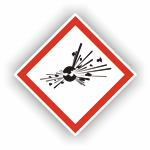 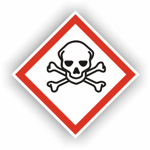 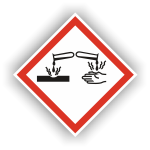 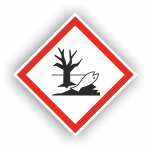 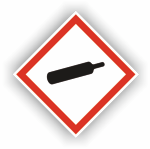 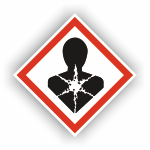 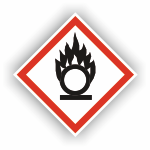 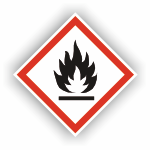 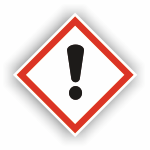 